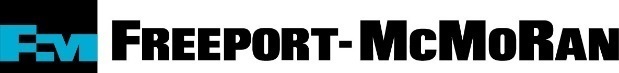 PHOTO RELEASE FORMI, (print name) _______________________________________, hereby authorize 
Freeport-McMoRan Inc. and its subsidiaries, successors, predecessors, and affiliated entities (collectively “Freeport-McMoRan”) and their employees and agents to use, for non-commercial purposes related to Freeport-McMoRan and its business purposes, images of me, without compensation or royalty, whether in the form of film or photographs, taken during an event or photo session which will occur on __________________________, 2016. I, for myself and for my heirs, executors, administrators, representatives, agents, and assigns, hereby forever release Freeport-McMoRan and its officers, directors, agents, employees, shareholders, attorneys, and representatives, from any and all claims, demands, liabilities, obligations, suits, charges, actions, and causes of action, whether known or unknown with respect to Freeport-McMoRan’s use of these photographs for the purposes described above.  Name (print) : 	_____________________________________________________Signature : 		_____________________________________________________Date : 			_________________________Witness Name : 	_____________________________________________________Witness Signature : _____________________________________________________Date : 			_________________________PHOTO RELEASE FOR A CHILD UNDER 18 YEARS OF AGEChild’s Name : 	_____________________________________________________Parent/Legal Guardian Signature : _______________________________________Date : 			_________________________